INDICAÇÃO Nº 2870/2017Indica ao Poder Executivo Municipal o levantamento de copa das árvores em área pública entre as ruas João Gilberto Franchi, Hermano Parazi e Saturnino Rodrigues, no bairro Jardim das Orquídeas.Excelentíssimo Senhor Prefeito Municipal, Nos termos do Art. 108 do Regimento Interno desta Casa de Leis, dirijo-me a Vossa Excelência para sugerir que, por intermédio do Setor competente, seja executado levantamento de copa das árvores em área pública entre as ruas João Gilberto Franchi, Hermano Parazi e Saturnino Rodrigues, no bairro Jardim das Orquídeas, neste município. Justificativa:Esta vereadora foi procurada por munícipes relatando a necessidade de manutenção da área pública que, de acordo com eles, a copa da árvore alcança metade da rua que tem mão dupla e sendo itinerário de Ônibus, obrigando os motoristas de ônibus e de caminhões a invadirem a mão contrária. Além disso, as árvores sem poda prejudicam a iluminação. e pedem medidas urgentes.Plenário “Dr. Tancredo Neves”, em 17 de março de 2017.Germina Dottori- Vereadora PV -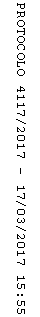 